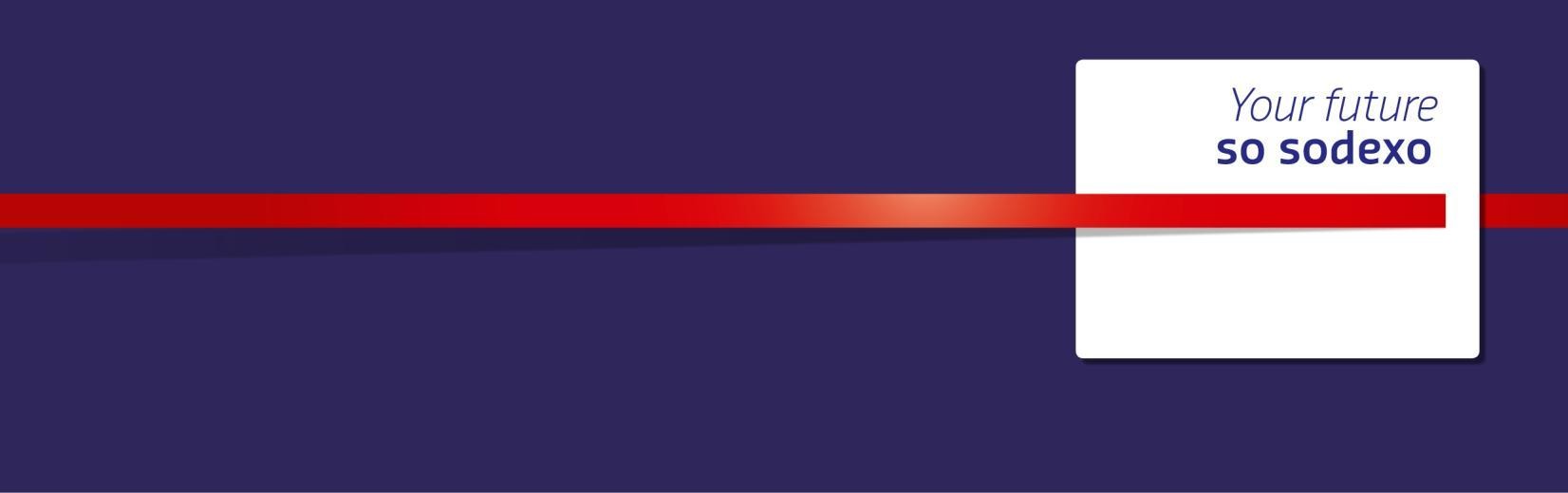 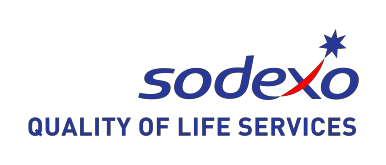 EDUCATION QUALIFICATIONDiploma/Degree in occupational Health & Safety, Fire Safety orDegree/Diploma/M Sc./B Sc./B. Tech. in Food Technology/Food Science along key competencies KEY COMPETENCIESA competent professional with minimum 04 years of rich experience in EHS Management, Strategic Planning and TrainingsAccident/ incident investigation, reporting and root cause analysisInstrumental in managing Unsafe Act & Unsafe conditionsWell versed with EHS in facility management, building management, food safety managementCertificate courses preferred ISO 45001, ISO 14001, ISO 22000, NEBOSH and FSSC An innovative & creative professional with strong planning, communication, analytical & negotiation skillsStrong HSE Management Skills with expertise assessing Risks and further mitigating the same, achieving the set “ZERO accident” targets, plans and guidelines with a clear understanding within the team.KEY RESULT AREASConducted safety inspections, occupational health surveys, surveillance and field audits to ensure compliancePrepared daily, weekly and monthly status reports as per safety management guidelines and provided inputs during pre-qualifications & tender stages (including HSE budget)Impart training on safety policies, loss prevention principles, usage of fire protection systems and occupational health & emergency preparednessAbility to work with a variety of people and motivate them as to the importance of HSEDeliver safety Induction training, Tool Box Talk, firefighting training Conduct daily Tool Box talk with teamPrepare HSE inspection Report.Prepares and Maintains (HIRA) Hazard identification and Risk Assessment Control sheet and safety management plan based on OHSAS-18001Prepare hazard analysis and ensure CCP, OPRP and PRP’s are implementedIdentifies the unsafe act and unsafe conditions and reports them with corrective and preventive actionsCoordination and follow up with client for client dependent safety actions. Escalate if necessary to the senior management Prepare the onsite emergency plan, business continuity plan, plans mock drill and reviews it periodicallyPrepares training calendar and implements the approved training calendarPrepare authorized first Aider, fire wardens, work at height accessors, confined space assessors and license holder electricians along coordination of partner agencies and if required, identify authorized agencies for the purposeConduct safety committee meetings and records and circulate their minutes Attend monthly HSE meeting with Client & Consultant.Set up Lock out and Tag out system for all high risk activitiesReview and authorize work permitsBe a part of crisis management team and handle situation and per country crisis management protocols. Ready to support organization under crisis management. Supervise & approve HSE arrangement for work at height, painting, confines space work, electrical works, hot works and other 16 life safety hazards as identified by organization etc.Promote waste management program to collect, store, transport & disposal as per lawInspect all tools & utensils at location for suitability like scaffolds, ladders, electrical devices, food thermometers, Portable tools (PAT), Electrical (ELCB), Earth moving equipment’s, vehicle inspection, working at height, scaffolding and check Journey Management Plan etc.Prepares safety statistics, accident analysis, MOP (Measurement of Performance), safety guidelines, safety procedures, safety checklist, safety manual, etc.Plans and monitor the third party/contractor works for safety risks and provide required work permitsPlans and arranges the safety motivation programs such as safety contest, Safety day celebration, safety contest Monitors, advices and assists for the fulfillment of statutory requirements in the form of legal register and legal assessmentMotivates to people for participation in accident prevention programsAdvises storage, usage and handling of chemical and flammable materials Displays safety slogans, posters, warning signs, directional signs, prohibition signs and informatory signs etc.Coordination with operations team for periodic external food & water testing. Identify and review suitable laboratory in the region.